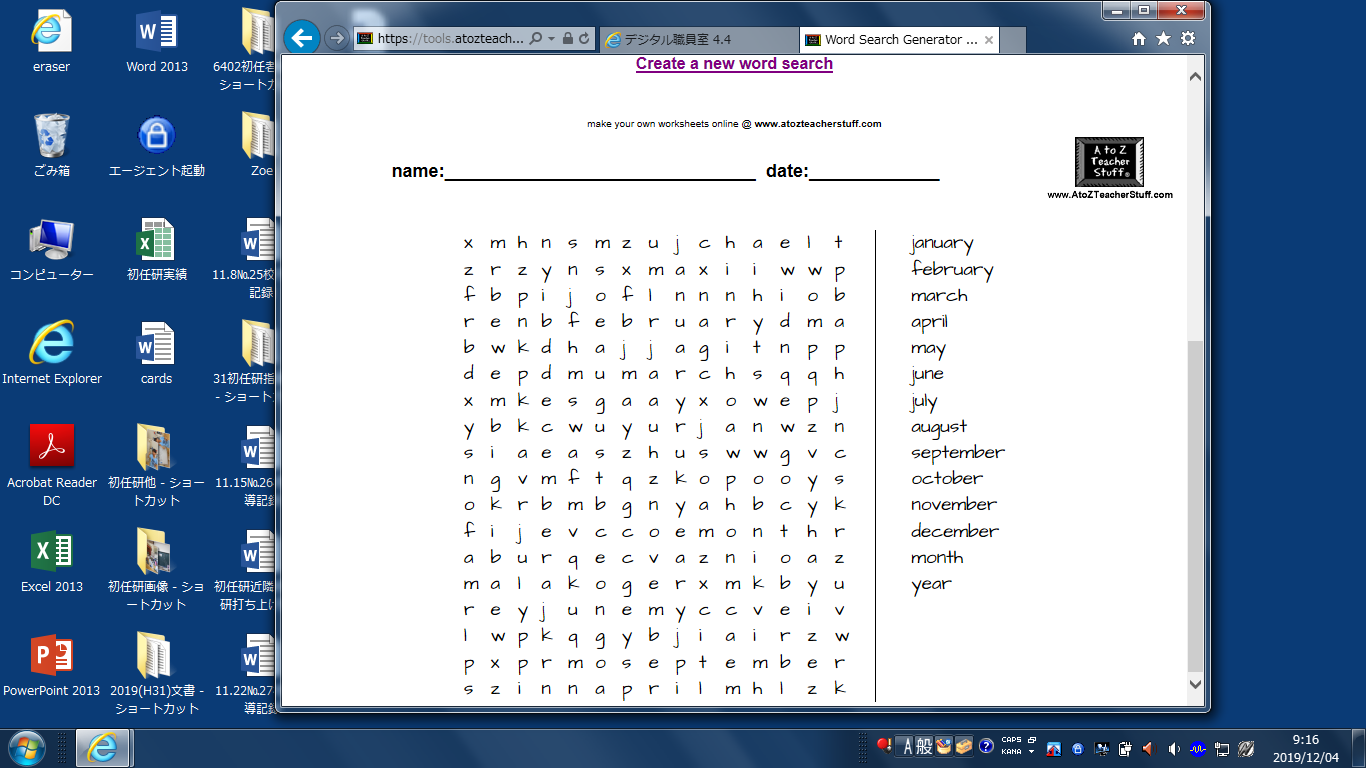 1.　全部の色を混ぜたら2.　コメの色3.　赤と白を混ぜたら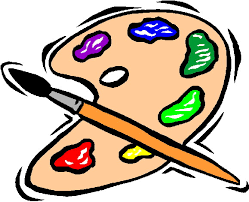 4.　空の色5.　すみの色6.　“What _____ do you like?” “I like blue.”　7.　黄色と青を混ぜたら8.　リンゴの色